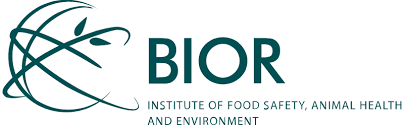 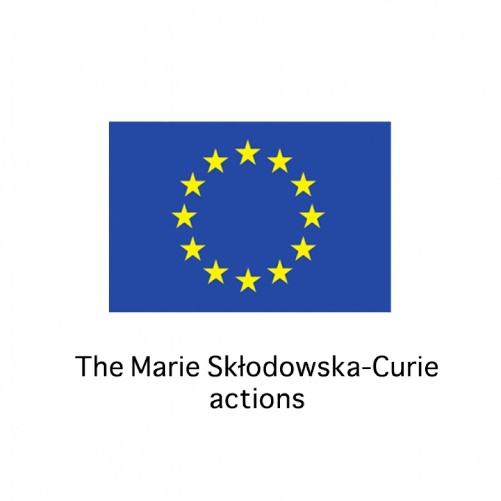 HORIZON 2020 MARIE SKLODOWSKA-CURIE ACTIONS  INDIVIDUAL FELLOWSHIP CALL – Expression of InterestMandatory infoJob offer title - Postdoctoral position (Molecular biology)Profile of the researcher:Recognized Researcher (R2) - PhD holder or equivalent, not yet fully independent. Experienced Researcher with more than 4 years FTE research experience or has a doctoral degreeEstablished Researcher (R3) - Established Researcher with a developed level of independence. Experienced Researcher with more than 4 years FTE research experience or has a doctoral degreeLeading Researcher (R4) - Leading his/her research area or fieldType of Contract - TemporaryJob status – Full- time (hours per week 40)Application deadline (15/07/2018)Is the job funded through an EU Research Framework Program?  + info on the Grant Agreement Number - NoDestination countries of fellows? - LatviaHow to apply? e-mail: bior@bior.lvWork locations Lejupes street 3, Riga LV-1076, LatviaOptional infoBenefits, Selection process - nenorādīsimOrganisation DetailsInstitute of Food Safety, Animal Health and Environment “BIOR”, Latvia (www.bior.lv)Organisation TypeBioinformatics, Molecular biology, whole genome sequencing (WGS), next generation sequencing (NGS), food microbiology, bacterial genetics, zoonosesScientific Institute of Food Safety, Animal Health and Environment “BIOR” is the largest research institute in the area of veterinary medicine, public health, food safety, and fisheries in Latvia. In the area of its competence, Institute "BIOR" with its excellent research, technical and developed human resource base is leader in the region.Institute “BIOR” is a research centre of national importance which develops innovative research methods and creates new practically applicable knowledge in the following areas of science: public and environmental health, food safety, fishery and veterinary medicine. The institute carries out research on food safety, animal infectious diseases, zoonoses, antimicrobial resistance, fisheries and biological resources in aquatic environments. Besides the research activities, institute “BIOR” is a National Reference Laboratory involved in national and international monitoring and surveillance programs. Short Description of the Research Project/TopicThe main objective is to provide bioinformatics support to build capacity for WGS analysis of zoonotic bacteria/foodborne microorganisms and/or metabarcoding analyses in “BIOR”Expertise required by the applicantThe applicant must be postdoctoral fellow or researcher/leading researcher;The applicant must have at least 4 years of demonstrable experience in bioinformatics related to genomic and phylogenomic analyses of bacterial pathogens, infectious disease outbreak investigation and/or community taxonomic profiling by DNA metabarcoding. Experience in setting up various tools, pipelines and platforms for NGS data processing is desirable;The applicant must have experience in writing scientific reports and publications;The applicant must have a good level of spoken and written English evidenced either by a certificate demonstrating at least level B.2 of the Common European Framework of References for Languages; or evidence of having worked for at least 2 years in a working environment where English is used for meetings, communications and producing written reports and scientific publications.Career development support offered to fellows“BIOR” offers the possibility to the fellows to participate in ongoing research projects/studies of the institute in the field of microbial genomics, outbreak investigations and microbial community metabarcoding.Applicant procedure1.  Full academic CV;2. Two-page research proposal;3. Short	statement with	indication of why the Institute “BIOR” would be the best host institution for your research project.Contact PersonsDr. Lelde Grantina-Ievina (Head of Molecular Biology Division)lelde.grantina-ievina@bior.lv 